1.Шта је природа?2.Како се дели природа?3.Шта чини неживу природу?4.Ко чини живу природу?5.Због чега кажемо да су вода,ваздух,земљиште и сунце услови живота?1.Шта је природа?2.Како се дели природа?3.Шта чини неживу природу?4.Ко чини живу природу?5.Због чега кажемо да су вода,ваздух,земљиште и сунце услови живота?1.Шта је природа?2.Како се дели природа?3.Шта чини неживу природу?4.Ко чини живу природу?5.Због чега кажемо да су вода,ваздух,земљиште и сунце услови живота?1.Шта је природа?2.Како се дели природа?3.Шта чини неживу природу?4.Ко чини живу природу?5.Због чега кажемо да су вода,ваздух,земљиште и сунце услови живота?1.Шта је природа?2.Како се дели природа?3.Шта чини неживу природу?4.Ко чини живу природу?5.Због чега кажемо да су вода,ваздух,земљиште и сунце услови живота?1.Шта је природа?2.Како се дели природа?3.Шта чини неживу природу?4.Ко чини живу природу?5.Због чега кажемо да су вода,ваздух,земљиште и сунце услови живота?1.Која течност је најраспрострањенија на Земљи?2.Које текуће и стајаће воде постоје?3.Има ли воде испод Земљине површине?Како то знамо?4.Како се назива вода у гасовитом стању?5.Има ли воде у ваздуху?У ком облику је вода која се налази у ваздуху?6.Како се назива вода у чврстом стању?7.Има ли воде у живим бићима?8.Нацртај у свесци само оно што садржи воду: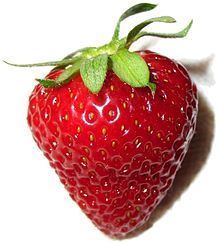 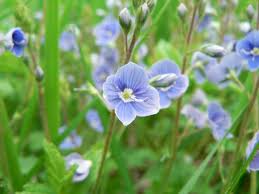 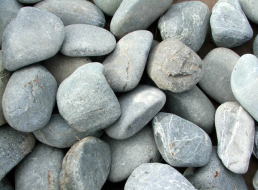 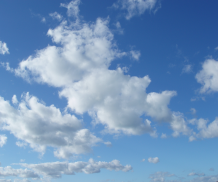 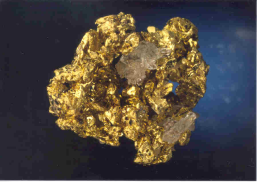 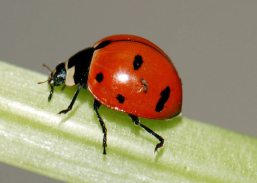 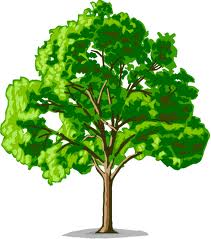 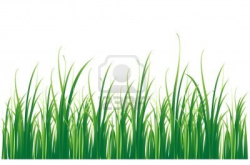 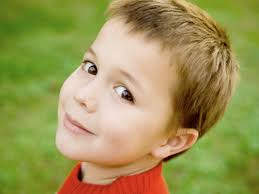 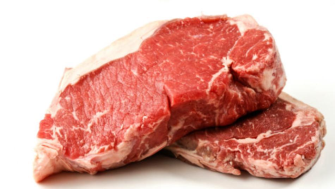 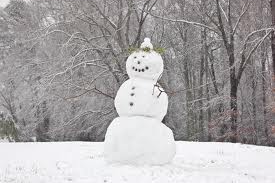 9.Наведи основне особине воде!1.Која течност је најраспрострањенија на Земљи?2.Које текуће и стајаће воде постоје?3.Има ли воде испод Земљине површине?Како то знамо?4.Како се назива вода у гасовитом стању?5.Има ли воде у ваздуху?У ком облику је вода која се налази у ваздуху?6.Како се назива вода у чврстом стању?7.Има ли воде у живим бићима?8.Нацртај у свесци само оно што садржи воду:9.Наведи основне особине воде!